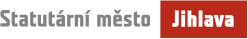 -----Original Message-----
From: TŮMOVÁ Dáša 
Sent: Tuesday, March 19, 2024 12:31 PM
To: 'stavospol@stavospolpsk.cz' <stavospol@stavospolpsk.cz>
Subject: Objednávka č. 74/2024/OTS - Sonda ke stavu kanalizace a následná oprava havar. stavu kanalizace Objednatel:Statutární město JihlavaMasarykovo nám. 97/1586 01  JihlavaIČO:      00286010DIČ: CZ00286010Dodavatel:STAVOSPOL PSK s.r.o.Sluneční č.p. 194/29586 01 JihlavaIČO:            2177391DIČ:            CZ02177391Na základě cenové nabídky ze dne 18.03.2024 a objednávky č.  74/2024/OTS ze dne 19.04.2024 -   Sonda ke stavu kanalizace a následná oprava havar. stavu kanalizace Cena bez DPH:             238 979,23,00 KčCena včetně DPH:     289 165,00 KčTato objednávka nabývá platnosti dnem jejího odeslání dodavateli a účinnosti dnem jejího uveřejnění v registru smluv.S pozdravemTůmová DášaOdbor technických služebMAGISTRÁT MĚSTA JIHLAVYČajkovského 5, 586 01 JihlavaTel.         +420 565 592 501E-mail  dasa.tumova@jihlava-city.czStatutární město JihlavaMasarykovo náměstí 1, 586 01 Jihlava, tel: 565 591 111, fax: 567 310 044e-mail: epodatelna@jihlava-city.cz  |  www.jihlava.cz